ПЕРЕЧЕНЬ ДОКУМЕНТОВ ДЛЯ СОИСКАТЕЛЕЙ УЧЕНЫХ СТЕПЕНЕЙВ соответствии с «Положением о присуждении ученых степеней», утвержденным постановлением Правительства Российской Федерации от 24 сентября 2013 года №842, Положением о совете по защите диссертаций на соискание ученой степени кандидата наук, на соискание ученой степени доктора наук, утвержденного приказом Министерства образования и науки Российской Федерации от 10 ноября 2017 г. 
№ 1093 диссертационный совет принимает к предварительному рассмотрению диссертацию при предъявлении соискателем следующих документов:Диссертационный совет принимает к предварительному рассмотрению диссертацию, отвечающую требованиям, предусмотренным в Положении о присуждении ученых степеней, при представлении соискателем ученой степени следующих документов:а) заявления соискателя ученой степени (приложение № 1 к настоящему Положению);б) подтверждения размещения на сайте организации полного текста диссертации (распечатка страницы сайта с указанием даты размещения);в) заверенной копии документа установленного образца о высшем образовании (диплома специалиста, диплома магистра, диплома об окончании аспирантуры (адъюнктуры) с приложением к нему - для соискателя ученой степени кандидата наук (лица, получившие образование в иностранном государстве, дополнительно представляют копию документа, удостоверяющего признание в Российской Федерации образования и (или) квалификации, полученных в иностранном государстве, с предоставлением тех же академических и (или) профессиональных прав, что и обладателям высшего образования, полученного в Российской Федерации (специалитет, магистратура, аспирантура (адъюнктура), за исключением случаев, когда высшее образование, полученное в иностранном государстве, подпадает под действие международных договоров о взаимном признании либо получено в иностранной образовательной организации, входящей в перечень, который устанавливается Правительством Российской Федерации) (1 экз.);--------------------------------Часть 3 статьи 107 Федерального закона от 29 декабря 2012 г. N 273-ФЗ "Об образовании в Российской Федерации" (Собрание законодательства Российской Федерации, 2012, N 53, ст. 7598).г) заверенной копии диплома кандидата наук - для соискателя ученой степени доктора наук (лица, получившие ученую степень в иностранном государстве, дополнительно представляют копию свидетельства о признании ученой степени, полученной в иностранном государстве, за исключением случаев, когда иностранные ученые степени подпадают под действие международных договоров Российской Федерации, а также получены в иностранных образовательных организациях и научных организациях, перечень которых устанавливается Правительством Российской Федерации) (1 экз.);--------------------------------Пункт 2 статьи 6.2 Федерального закона о науке (Собрание законодательства Российской Федерации, 2010, N 31, ст. 4167; 2011, N 49, ст. 7063; 2013, N 27, ст. 3477).д) документа, подтверждающего сдачу кандидатских экзаменов  (2 экз.) (за исключением соискателей ученой степени, освоивших программу подготовки научно-педагогических кадров в аспирантуре (адъюнктуре) по направлению подготовки научно-педагогических кадров в аспирантуре (адъюнктуре), соответствующему научной специальности, предусмотренной номенклатурой научных специальностей, по которой подготовлена диссертация);--------------------------------Результаты кандидатских экзаменов, полученные до 13 июля 2014 г., подтверждаются удостоверением об их сдаче. Результаты кандидатских экзаменов, полученные после 13 июля 2014 г., подтверждаются справкой об обучении или о периоде обучения.е) диссертации в электронном виде и на бумажном носителе, оформленной в соответствии с пунктом 30 настоящего Положения, в количестве экземпляров, необходимом для передачи в федеральное государственное бюджетное учреждение "Российская государственная библиотека", Центральную научную медицинскую библиотеку федерального государственного автономного образовательного учреждения высшего образования Первого Московского государственного медицинского университета имени И.М. Сеченова Министерства здравоохранения Российской Федерации (Сеченовский Университет) (по медицинским и фармацевтическим наукам), федеральное государственное автономное научное учреждение "Центр информационных технологий и систем органов исполнительной власти", библиотеку организации, на базе которой создан диссертационный совет, оппонентам и ведущей организации, а также рукописи автореферата диссертации в машинописном виде на бумажном носителе и в электронной форме. Титульные листы представленной на бумажном носителе диссертации (приложение № 2 к настоящему Положению), обложка рукописи автореферата диссертации (приложение № 3 к настоящему Положению) подписываются соискателем ученой степени.ж) положительного заключения организации, где выполнялась диссертация, оформленного в соответствии с требованиями Положения о присуждении ученых степеней, утвержденного руководителем (заместителем руководителя) организации. Подпись руководителя (заместителя руководителя) организации должна быть заверена печатью данной организации (при наличии печати) (2 экз.);з) отзыва научного руководителя для соискателей ученой степени кандидата наук или отзыва научного консультанта для соискателей ученой степени доктора наук (при наличии консультанта).Документы на иностранном языке, представленные соискателем ученой степени, являющимся иностранным гражданином, для защиты диссертации на иностранном языке, если такая возможность предусмотрена локальными нормативными актами организации, на базе которой создан диссертационный совет, переводятся на русский язык.Приложение № 1
к Положению о совете по защите
диссертаций на соискание ученой
степени кандидата наук,
на соискание ученой степени
доктора наук, утвержденному
приказом Министерства образования
и науки Российской Федерации
от 10 ноября 2017 г. N 1093 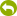 Рекомендуемый образец                                 Председателю совета по защите диссертаций                                на соискание ученой степени кандидата наук,                                на соискание ученой степени доктора наук                                _______________________, созданного на базе                                (шифр диссертационного                                        совета)                                __________________________________________,                                  (название организации, на базе которой                                       создан диссертационный совет)                                от ________________________________________                                    (фамилия, имя, отчество - при наличии)                                 Заявление    Прошу   принять  к  рассмотрению  и  защите  мою  диссертацию  на  тему______________________________________________________________ на соискание                     (название диссертации)ученой степени кандидата (доктора) ___________________________________ наук                                             (отрасль науки)по научной специальности _________________________________________________.                            (шифр и наименование научной специальности)    Защита работы проводится впервые (повторно).    Соглас(ен)(на)  на  включение моих персональных данных в аттестационноедело  и  их  дальнейшую  обработку.  Подтверждаю,  что все представляемые кзащите  данные  и  результаты  являются подлинными и оригинальными и, кромеспециально оговоренных случаев, получены мной лично.Фамилия, имя, отчество - при наличии                         Число, подписьПриложение № 2
к Положению о совете по защите
диссертаций на соискание ученой
степени кандидата наук,
на соискание ученой степени
доктора наук, утвержденному
приказом Министерства образования
и науки Российской Федерации
от 10 ноября 2017 г. N 1093 Рекомендуемый образец               Название организации, где выполнена диссертация                                                         На правах рукописи                   Фамилия, имя, отчество - при наличии                           Название диссертации                 Шифр и наименование научной специальности            (указываются в соответствии с номенклатурой научных          специальностей, по которым присуждаются ученые степени)        Диссертация на соискание ученой степени кандидата (доктора)     ___________________________________________________________ наукНаучный руководитель (консультант)                                Город - годПримечание:Диссертация печатается на стандартных листах белой односортной бумаги формата A4 и должна иметь твердый переплет.Приложение № 3
к Положению о совете по защите
диссертаций на соискание ученой
степени кандидата наук,
на соискание ученой степени
доктора наук, утвержденному
приказом Министерства образования
и науки Российской Федерации
от 10 ноября 2017 г. N 1093 Рекомендуемый образец                                                          На правах рукописи                   Фамилия, имя, отчество - при наличии                           Название диссертации                 Шифр и наименование научной специальности            (указываются в соответствии с номенклатурой научных          специальностей, по которым присуждаются ученые степени)   Автореферат диссертации на соискание ученой степени кандидата/доктора                   ________________________________ наук                                Город - год                                                (оборотная сторона обложки)Работа выполнена в ________________________________________________________                                  (наименование организации)Научный руководитель (консультант) ________________________________________                                   (ученая степень, ученое звание, фамилия,                                         имя, отчество - при наличии)Официальные оппоненты:(фамилия,  имя,  отчество  -  при  наличии,  ученая степень, ученое звание,организация/место работы, должность)(фамилия,  имя,  отчество  -  при  наличии,  ученая степень, ученое звание,организация/место работы, должность)(фамилия,  имя,  отчество  -  при наличии,  ученая степень,  ученое звание,организация/место работы, должность)Ведущая организация _______________________________________________________                        (наименование организации, подготовившей отзыв)Защита состоится _________________________                       (дата, время)на заседании диссертационного совета ______________________________________                                         (шифр диссертационного совета,                                       наименование организации, на базе                                         которой создан диссертационный                                                  совет, адрес)С диссертацией можно ознакомиться в библиотеке и на сайте ____________________________________________________________________________________________  (наименование организации, на базе которой создан диссертационный совет,       адрес сайта, на котором размещены диссертация и автореферат)Автореферат разослан ___________________                           (дата)Ученый секретарьдиссертационного совета ___________________________________________________                              (фамилия, имя, отчество - при наличии)Примечания:1. В автореферате должны быть указаны выходные данные.2. Линии и подстрочные пояснения не печатаются.